 PREMIER PLATTERS  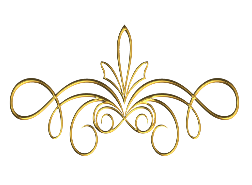 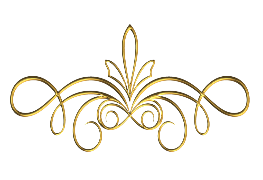 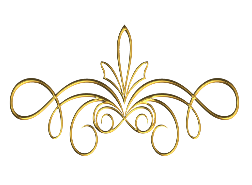 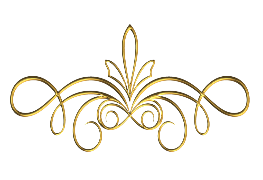 Chicken Wings (Bone-In) 100 pc - $80.00 / 50 pc - $45.00 Chicken Fingers 100 pc - $85.00 / 50 pc - $45.00 Cocktail Meatballs 50 pc. - $35.00 Honey BBQ/Sweet ChiliShrimp Cocktail 100 pc - $100.00 / 50 pc - $55.00 Deli Spirals 50 pc - $40.00 Deli Meat/Cheese Tray - $65.00 (Feeds 25) Mozzarella Sticks 100 pc - $105.00 / 50 pc - $55.00 Cream Cheese Poppers 50pc. - $55 Cheese Platter - $35.00 (25 pc per order) French Fry Platter - $15.00 Fruit Platter - $30.00 (25 pc per order) Veggie Platter - $30.00 (25 pc per order) Sliders $60 (25 pc per order)Mini Cheesecake Platter -$45.00 (60pc) Brownie Bites Platter - $35.00 (60pc)Variety Cookies -$35.00    